                입사지원서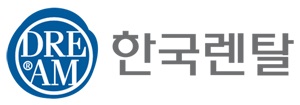 (4.5 기준 환산)           자기소개서지원서 작성시 유의사항지원서 작성시 유의사항지원서 작성시 유의사항지원서 작성시 유의사항지원서 작성시 유의사항지원서 작성시 유의사항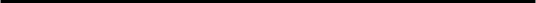 1. 장애인 및 국가보훈대상자는 관련법규에 의거 우대함.1. 장애인 및 국가보훈대상자는 관련법규에 의거 우대함.1. 장애인 및 국가보훈대상자는 관련법규에 의거 우대함.1. 장애인 및 국가보훈대상자는 관련법규에 의거 우대함.1. 장애인 및 국가보훈대상자는 관련법규에 의거 우대함.1. 장애인 및 국가보훈대상자는 관련법규에 의거 우대함.2. 입사지원은  e-mail 로만  접수 가능 (사진 첨부 필)2. 입사지원은  e-mail 로만  접수 가능 (사진 첨부 필)2. 입사지원은  e-mail 로만  접수 가능 (사진 첨부 필)2. 입사지원은  e-mail 로만  접수 가능 (사진 첨부 필)2. 입사지원은  e-mail 로만  접수 가능 (사진 첨부 필)2. 입사지원은  e-mail 로만  접수 가능 (사진 첨부 필)   - 당사 입사지원서 양식만 가능.   - 당사 입사지원서 양식만 가능.   - 당사 입사지원서 양식만 가능.   - 당사 입사지원서 양식만 가능.   - 당사 입사지원서 양식만 가능.   - 당사 입사지원서 양식만 가능.   - 회사주소 : 서울시 성동구 연무장 11길 10 우리큐브빌딩 3층                경기도 안양시 동안구 흥안대로 415 두산벤쳐다임 323 ~ 340호   - 회사주소 : 서울시 성동구 연무장 11길 10 우리큐브빌딩 3층                경기도 안양시 동안구 흥안대로 415 두산벤쳐다임 323 ~ 340호   - 회사주소 : 서울시 성동구 연무장 11길 10 우리큐브빌딩 3층                경기도 안양시 동안구 흥안대로 415 두산벤쳐다임 323 ~ 340호       담당자 : 경영관리팀  이종희 과장       담당자 : 경영관리팀  이종희 과장       e-mail : jhlee01@korearental.co.kr       e-mail : jhlee01@korearental.co.kr       e-mail : jhlee01@korearental.co.kr       e-mail : jhlee01@korearental.co.kr       e-mail : jhlee01@korearental.co.kr       e-mail : jhlee01@korearental.co.kr       연락처 : 02-3450-4625   FAX : 02-3450-4622   - 입사지원시,  메일 제목과 파일명을 “(지원분야)_ (이름)”으로 제출해주시기 바랍니다.- 제출서류는 6번 참조       연락처 : 02-3450-4625   FAX : 02-3450-4622   - 입사지원시,  메일 제목과 파일명을 “(지원분야)_ (이름)”으로 제출해주시기 바랍니다.- 제출서류는 6번 참조       연락처 : 02-3450-4625   FAX : 02-3450-4622   - 입사지원시,  메일 제목과 파일명을 “(지원분야)_ (이름)”으로 제출해주시기 바랍니다.- 제출서류는 6번 참조3. 모든 연락사항은 e-mail로 통보할 예정이오니 입사지원서 우측상단에  e-mail주소는 반드시 기재.3. 모든 연락사항은 e-mail로 통보할 예정이오니 입사지원서 우측상단에  e-mail주소는 반드시 기재.3. 모든 연락사항은 e-mail로 통보할 예정이오니 입사지원서 우측상단에  e-mail주소는 반드시 기재.3. 모든 연락사항은 e-mail로 통보할 예정이오니 입사지원서 우측상단에  e-mail주소는 반드시 기재.3. 모든 연락사항은 e-mail로 통보할 예정이오니 입사지원서 우측상단에  e-mail주소는 반드시 기재.3. 모든 연락사항은 e-mail로 통보할 예정이오니 입사지원서 우측상단에  e-mail주소는 반드시 기재.(e-mail주소 기재시 영문과 숫자, 대소문자를 확실히 구별하여 표기)(e-mail주소 기재시 영문과 숫자, 대소문자를 확실히 구별하여 표기)(e-mail주소 기재시 영문과 숫자, 대소문자를 확실히 구별하여 표기)(e-mail주소 기재시 영문과 숫자, 대소문자를 확실히 구별하여 표기)(e-mail주소 기재시 영문과 숫자, 대소문자를 확실히 구별하여 표기)(e-mail주소 기재시 영문과 숫자, 대소문자를 확실히 구별하여 표기)4. 대학성적의 경우는 평균학점은 4.5을 기준으로 산출하여 기재 요망4. 대학성적의 경우는 평균학점은 4.5을 기준으로 산출하여 기재 요망4. 대학성적의 경우는 평균학점은 4.5을 기준으로 산출하여 기재 요망4. 대학성적의 경우는 평균학점은 4.5을 기준으로 산출하여 기재 요망4. 대학성적의 경우는 평균학점은 4.5을 기준으로 산출하여 기재 요망4. 대학성적의 경우는 평균학점은 4.5을 기준으로 산출하여 기재 요망   예) 4.3기준에 3.5일 경우 - 3.5*4.5 / 4.3 = 산출학점   예) 4.3기준에 3.5일 경우 - 3.5*4.5 / 4.3 = 산출학점   예) 4.3기준에 3.5일 경우 - 3.5*4.5 / 4.3 = 산출학점   예) 4.3기준에 3.5일 경우 - 3.5*4.5 / 4.3 = 산출학점   예) 4.3기준에 3.5일 경우 - 3.5*4.5 / 4.3 = 산출학점   예) 4.3기준에 3.5일 경우 - 3.5*4.5 / 4.3 = 산출학점5. 외국어 및 기타 자격증은 공인된 것에 한함.5. 외국어 및 기타 자격증은 공인된 것에 한함.5. 외국어 및 기타 자격증은 공인된 것에 한함.5. 외국어 및 기타 자격증은 공인된 것에 한함.5. 외국어 및 기타 자격증은 공인된 것에 한함.5. 외국어 및 기타 자격증은 공인된 것에 한함.   (공인어학 증명서는 최근 2년이내에 실시된 것에 한함)   (공인어학 증명서는 최근 2년이내에 실시된 것에 한함)   (공인어학 증명서는 최근 2년이내에 실시된 것에 한함)   (공인어학 증명서는 최근 2년이내에 실시된 것에 한함)6. 제출서류6. 제출서류6. 제출서류6. 제출서류6. 제출서류6. 제출서류입사지원서(당사소정양식)  및 자기소개서 (사진첨부 필)▶양식의 기재사항은 빠짐없이 기입해 주시기 바랍니다.입사지원서(당사소정양식)  및 자기소개서 (사진첨부 필)▶양식의 기재사항은 빠짐없이 기입해 주시기 바랍니다.입사지원서(당사소정양식)  및 자기소개서 (사진첨부 필)▶양식의 기재사항은 빠짐없이 기입해 주시기 바랍니다.입사지원서(당사소정양식)  및 자기소개서 (사진첨부 필)▶양식의 기재사항은 빠짐없이 기입해 주시기 바랍니다.입사지원서(당사소정양식)  및 자기소개서 (사진첨부 필)▶양식의 기재사항은 빠짐없이 기입해 주시기 바랍니다.입사지원서(당사소정양식)  및 자기소개서 (사진첨부 필)▶양식의 기재사항은 빠짐없이 기입해 주시기 바랍니다.졸업(예정)증명서 , 대학교 성적 증명서 ,기타자격증사본, 공인어학증명서졸업(예정)증명서 , 대학교 성적 증명서 ,기타자격증사본, 공인어학증명서졸업(예정)증명서 , 대학교 성적 증명서 ,기타자격증사본, 공인어학증명서졸업(예정)증명서 , 대학교 성적 증명서 ,기타자격증사본, 공인어학증명서졸업(예정)증명서 , 대학교 성적 증명서 ,기타자격증사본, 공인어학증명서졸업(예정)증명서 , 대학교 성적 증명서 ,기타자격증사본, 공인어학증명서      ▶최종합격시, 제출      ▶최종합격시, 제출      ▶최종합격시, 제출      ▶최종합격시, 제출7. 허위기재 사실 발견 시 입사 취소 됨.7. 허위기재 사실 발견 시 입사 취소 됨.7. 허위기재 사실 발견 시 입사 취소 됨.7. 허위기재 사실 발견 시 입사 취소 됨.7. 허위기재 사실 발견 시 입사 취소 됨.7. 허위기재 사실 발견 시 입사 취소 됨.E-mail :성명(한글)(영문)(한글)(영문)(한글)(영문) 생년월일 생년월일사진성명(한자)국가보훈1.대상 2.비대상1.대상 2.비대상구분1.신입   2.경력사진주  소사진핸드폰사진구분직무병역필,학사장교,ROTC,면제,복무중,여자필,학사장교,ROTC,면제,복무중,여자필,학사장교,ROTC,면제,복무중,여자필,학사장교,ROTC,면제,복무중,여자필,학사장교,ROTC,면제,복무중,여자1지망군별계급기간2지망국가보훈번호국가보훈번호취업지원대상자취업지원대상자유/무만원만원기간학교명학과명부/복수 전공소재지졸업유무평균학점고등학교대학교대학원어학 능력시험명점수/급취득일어학 능력어학 능력자   격자격증명취득일인증기관자   격자   격자   격기간활동내역(인턴・아르바이트・봉사활동)기관・단체기타사항◈자신의 성장과정 및 개인특성, 장점 중심으로 기술하십시오.◈자신이 가진 열정을 발휘하여 성취감을 느꼈던 경험을 기술하십시오. ◈본인의 지원직무와 관련하여 자신의 강점/약점을 기술, 약점을 보완하기 위한 노력을 기술하십시오.◈우리회사에 지원하게 된 동기는 무엇이며, 입사 후 본인의 목표는 무엇인지 기술하십시오. ◈자신의 경력사항에 대해 자세히 기술하십시오 (경력직의 경우만 작성)